Р о с с и й с к а я  Ф е д е р а ц и яИркутская   областьМуниципальное образование «Тайшетский  район»Бирюсинское муниципальное образование«Бирюсинское городское поселение»Администрация Бирюсинского городского поселенияПОСТАНОВЛЕНИЕот              30.10.2019г.                                                                                                  №524 Об утверждении муниципальной программы Бирюсинского муниципального образования «Бирюсинское городское поселение»«Берегоукрепление на территории Бирюсинского муниципального образования  «Бирюсинское городское поселение» на 2019-.г. В целях обеспечения деятельности органов местного самоуправления Бирюсинского городского поселения,  руководствуясь статьей 179 Бюджетного кодекса Российской Федерации, Федеральным законом  от 06.10.2003г. № 131-ФЗ «Об общих принципах организации местного самоуправления в Российской Федерации», Положением о разработке, утверждении и реализации муниципальных программ Бирюсинского муниципального образования «Бирюсинское городское поселение», утвержденным постановлением администрации Бирюсинского городского поселения № 472 от 09.10.2018г., постановлением администрации Бирюсинского муниципального образования «Бирюсинское городское поселение» № 475 от 10.10.2018г. «Об утверждении перечня муниципальных программ Бирюсинского муниципального образования «Бирюсинское городское поселение» ( с изменениями от , статьями 33,45 Устава Бирюсинского муниципального образования «Бирюсинское городское поселение», администрация Бирюсинского городского поселенияПОСТАНОВЛЯЕТ:           1. Утвердить муниципальную программу Бирюсинского муниципального образования «Бирюсинское городское поселение»  «Берегоукрепление на территории Бирюсинского муниципального образования  «Бирюсинское городское поселение» на 2019-2024г.г. (прилагается).         2. Структурным органам администрации Бирюсинского городского поселения, главным распорядителям средств бюджета руководствоваться положением Программы, указанной в пункте 1 настоящего постановления, при формировании и организации исполнения бюджета Бирюсинского городского поселения на очередной финансовый год и на плановый период.         3. Опубликовать настоящее Постановление в Бирюсинском Вестнике и разместить на официальном сайте администрации Бирюсинского городского поселения в информационно-телекоммуникационной сети «Интернет».       4. Настоящее постановление вступает в силу с момента опубликования.       5. Контроль за исполнением настоящего постановления оставляю за собой.Глава администрации Бирюсинскогомуниципального образования «Бирюсинское городское поселение»                                                        А.В.КовпинецУтверждена   постановлением администрацииБирюсинского городского поселенияот  30.10.2019г. №524Муниципальная программа Бирюсинского муниципального образования «Бирюсинское городское поселение»«Берегоукрепление на территории Бирюсинского муниципального образования  «Бирюсинское городское поселение» на 2019-2024г.г.Бирюсинск, 2019 годПАСПОРТ МУНИЦИПАЛЬНОЙ ПРОГРАММЫ БИРЮСИНСКОГО МУНИЦИПАЛЬНОГО ОБРАЗОВАНИЯ «БИРЮСИНСКОЕ ГОРОДСКОЕ ПОСЕЛЕНИЕ» «Берегоукрепление на территории Бирюсинского муниципального образования  «Бирюсинское городское поселение» на 2019-2024г.г.Глава 1. ХАРАКТЕРИСТИКА ТЕКУЩЕГО СОСТОЯНИЯ СФЕРЫ РЕАЛИЗАЦИИ ПРОГРАММЫСферой реализации муниципальной программы является организация эффективной деятельности в области, защиты населения и территорий от чрезвычайных ситуаций природного и техногенного характера. 	Бирюсинское городское поселение расположено в северо-западной части Иркутской области на правом берегу реки Бирюса, между двумя железнодорожными магистралями транссибирской  Москва-Владивосток и Абакан-Тайшет. От муниципального образования Тайшетский район находится в .  Площадь Бирюсинского городского поселения  составляет 23.1 кв.км. Основанная часть  территории Бирюсинского городского поселения имеет плоскогорный рельеф южно-западная часть расположена на возвышенности.	Климат Бирюсинского городского поселения резко-континентальный характер с суровой и продолжительной зимой и теплым летом с  обильными осадками. Самый холодный месяц январь.  Средние температуры этого месяца составляют 30-35°.На территории Бирюсинского городского поселения  выпадает 300- осадков за год.	Максимум осадков приходится на июнь-август и составляют 50-. В следствии  скудности зимних осадков снежный покров не значительный. Максимальной высоты он достигает в марте месяце и в среднем не превышает 50- на равнине и  в лесах 120-. Среднегодовые скорости ветра составляют 2-8 м/сек. Из-за сильных морозов могут  произойти аварии на отопительных объектах, в результате чего пострадают школы, детские сады, клубы, административные здания, пострадают жители благоустроенного жилья 34%  3 тысячи 300 человек.	Сильные ветры со снегопадом могут привести к кратковременному перерыву движения автотранспорта  по дорогам Бирюсинского городского поселения. Восемьсот тридцать гектар ( Бирюсинского городского поселения заняты лесами. В лесах преобладают хвойные породы: сосна, лиственница, ель, пихта.	Потенциальные опасности для населения и территории Бирюсинского муниципального образования «Бирюсинское городское поселение» Тайшетского района Иркутской области при возникновении чрезвычайных ситуаций природного и техногенного характеров	Территория Бирюсинского городского поселения граничит с рекой Бирюса.В весеннее половодье, при образовании мощных ледовых заторов и летний период после сильных затяжных дождей река Бирюса может выйти из берегов. В зону затопления могут попасть улицы Свердлова, Березовая (местечко «Сполох»), 1-я Зеленая, 2-я Зеленая, 3-я Зеленая, Речная, Мостовая (местечко «Нахаловка») г Бирюсинска. Критической отметкой уровня воды считается уровень - 380 см. При этом уровне воды в зону подтопления попадает 1/5 территории указанных улиц. Отмечается частичное подтопление дорог и приусадебных участков. При уровне воды 480 см в зону затопления попадает 1/3 территории указанных улиц. Отмечается подтопление жилых домов. Отсутствие проезда для эвакуации граждан и их имущества автотранспортом. При уроне воды 560 см в  зону затопления попадают 3/4  указанных улиц - 171 приусадебный участок, 98 домов с населением 175 человек. Отмечается нарушение жизнедеятельности граждан, отсутствие въезда и выезда автотранспортом, отсутствие электроснабжения, питьевого водоснабжения.	В период прохождения весенних и летних, дождевых паводков наблюдается интенсивное размывание и обрушение правого берега реки Бирюса в районе улицы Свердлова.  Ежегодно при уровнях воды близким к критическим отметкам происходит обрушение берега на 0,5 – 3 метра в год. В настоящее время часть улицы Свердлова от дома № 69 до дома № 89 размыта и обрушена в реку. Отсутствует сквозной проезд по улице Свердлова. Имеется пешеходная тропа вдоль берега реки, которая с каждым годом смещается в огороды вместе с берегом реки. Протяженность наиболее интенсивного, сплошного обрушения берега составляет 500 метров. Рисунок 1. На основании АКТА № Тайшет-02.08/2019 «Послепаводкового комиссионного обследования участка реки Бирюса в г. Бирюсинск (в том числе д. Сполох и д. Нахаловка) Тайшетского района Иркутской области» на обследованном участке реки Бирюса в границах ул. Свердлова Бирюсинского городского поселения Тайшетского района Иркутской обнаружено интенсивное берегообрушение. Общий участок берегообрушения составляет порядка 1 км. Наиболее интенсивный участок берегообрушения, при котором размыло часть улицы Свердлова, составляет порядка 500 метров. На текущий момент в потенциальной зоне берегообрушения находится 12 домовладений с хозяйственными постройками и ЛЭП. Требуется неотложное проведение берегоукрепительных работ на участке длиной не менее 500 м. с организацией насыпи объемом 4 942,4 кубических метра скальными породами. Глава 2. ЦЕЛЬ И ЗАДАЧИ  ПРОГРАММЫ,   ЦЕЛЕВЫЕ ПОКАЗАТЕЛИ ПРОГРАММЫ, СРОКИ РЕАЛИЗАЦИИ             Целью муниципальной программы является проведение берегоукрепления правого берега реки Бирюса в районе г. Бирюсинска.          В процессе достижения поставленной цели необходимо решить следующую задачу:          Предотвращение дальнейшего обрушения берега реки Бирюса, для обеспечения безопасности жизнедеятельности граждан, проживающих по улицам Свердлова, Березовая г. Бирюсинска, обеспечения сохранности жилищного фонда и  линии электропередачи ВЛ-0,4 кВ от наводнения.    Для решения поставленной задачи «Предотвращение дальнейшего обрушения берега реки Бирюса, для обеспечения безопасности жизнедеятельности граждан, проживающих по улицам Свердлова, Березовая г. Бирюсинска, обеспечения сохранности жилищного фонда, линии электропередачи ВЛ-0,4 кВ от наводнения» необходимо выполнить следующее мероприятие:         - Берегоукрепление некапитального характера  реки Бирюса в г.Бирюсинске ( район Сполох) Тайшетского района на участке длиной не менее 500 м. с организацией насыпи объемом 4 942,4 кубических метра скальными породами.          Выполнение мероприятия по Программе будет достигнуто при следующих показателях:          -  берегоукрепительные  правого берега реки Бирюса в г. Бирюсинске на участке длиной  466,91 м.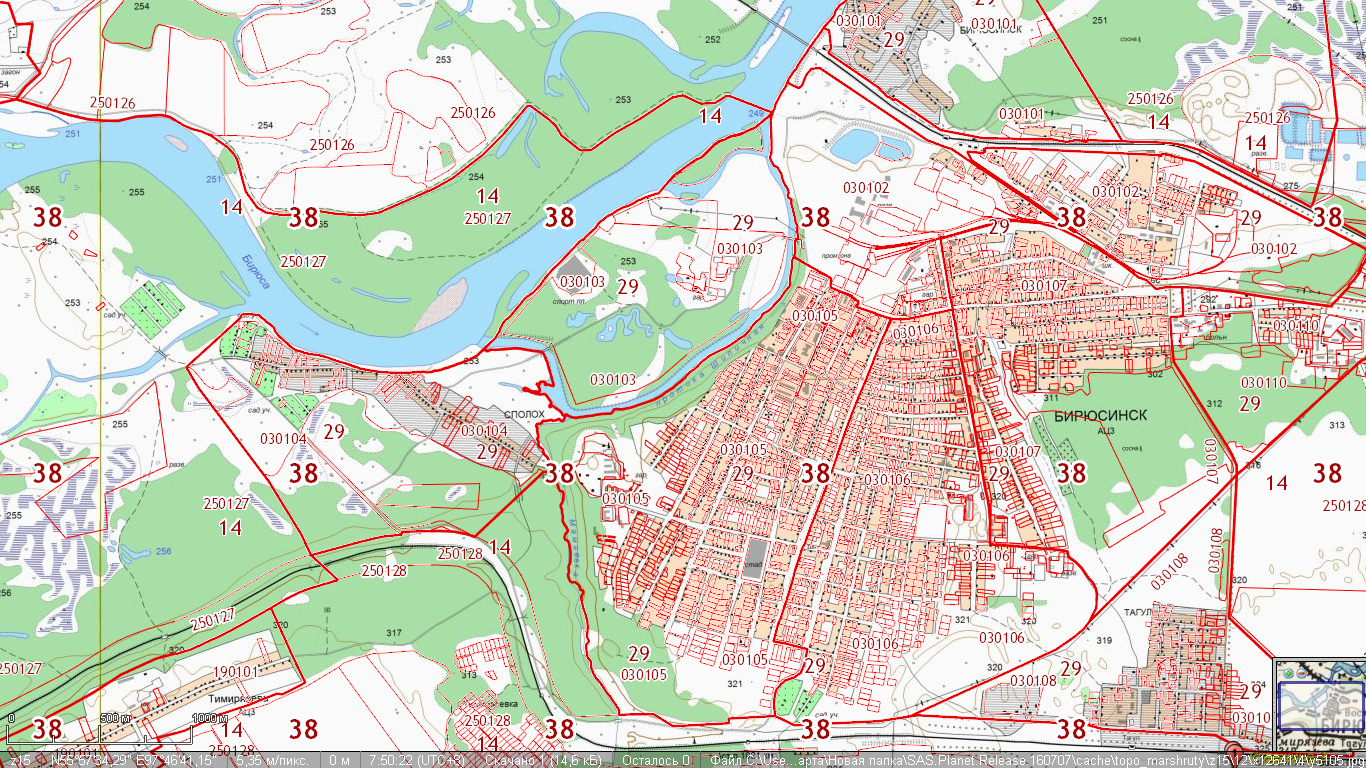    Определение показателей обеспечивается по отчету о об исполнении соглашения о выделении субсидии местному бюджету из бюджета Иркутской области.    Сведения о составе и значениях целевых показателей муниципальной программы представлены в приложении 1.   Реализация мероприятий муниципальной программы позволит обеспечить предотвращение дальнейшего обрушения берега реки Бирюса, а именно:1.   Предотвращение дальнейшего обрушения правого берега реки Бирюса в районе г. Бирюсинска в результате весенних и летних  паводковОбеспечение безопасности граждан, проживающих по улицам Свердлова, Березовая г. Бирюсинска при движении по улице Свердлова.Обеспечение сохранности жилых домов, надворных построек, опор и линии электропередач ВЛ-0,4 кВ от обрушения в реку.   Сроки реализации муниципальной программы 2019 – 2024 годы.Глава 3. ОБОСНОВАНИЕ ВЫДЕЛЕНИЯ ПОДПРОГРАММ        Муниципальная программа «Берегоукрепление на территории Бирюсинского муниципального образования «Бирюсинское городское поселение» на 2019-2024г.г. не предусматривает выделение подпрограмм.Глава 4. АНАЛИЗ РИСКОВ РЕАЛИЗАЦИИ ПРОГРАММЫ И ОПИСАНИЕ МЕР УПРАВЛЕНИЯ РИСКАМИ РЕАЛИЗАЦИИ ПРОГРАММ                На результат реализации программы могут повлиять риски, как внутренние, которые относятся к сфере компетенции ответственного исполнителя программы, так и внешние, наступление  которых  не зависит от действий исполнителя муниципальной программы.     К внутренним рискам реализации муниципальной программы относятся:- низкая исполнительная дисциплина исполнителей муниципальной программы;- несвоевременная разработка, согласование и принятие документов, обеспечивающих выполнение основных мероприятий муниципальной программы;- недостаточная оперативность корректировки хода реализации программы при наступлении внешних рисков реализации муниципальной программы.Мерами по управлению внутренними рисками реализации программы являются:-детальное планирование хода реализации муниципальной программы; - оперативный мониторинг хода реализации муниципальной программы; - своевременная корректировка основных мероприятий и сроков их исполнения с сохранением ожидаемых результатов их реализации.К внешним рискам реализации муниципальной программы относятся:- макроэкономические риски, связанные с возможностями снижения темпов роста экономики и уровня инвестиционной активности. Эти риски могут отразиться на уровне реализации наиболее затратных мероприятий;- операционные риски связаны с несовершенством системы управления, недостаточной технической и нормативной правовой поддержкой для реализации мероприятий муниципальной программы. Эти риски могут привести к нарушению сроков выполнения мероприятий и достижения запланированных результатов;Управление рисками реализации муниципальной программы будет осуществляться путем координации деятельности администрации Бирюсинского городского поселения.Глава 5. РЕСУРСНОЕ ОБЕСПЕЧЕНИЕ ПРОГРАММЫ Расчет объема ресурсов осуществляется путем оценки объема финансирования по каждому мероприятию исходя из необходимого достижения целевых показателей по укрупненной структуре затрат, учитывающей все необходимые расходы. Финансирование программных мероприятий осуществляется за счет средств бюджета Бирюсинского городского поселения и средств областного бюджета в объемах, предусмотренных муниципальной программой и утвержденных решением о бюджете Бирюсинского городского поселения, на соответствующий финансовый год и плановый период.Объем финансирования муниципальной программы – 6161,828 тыс. руб., в том числе по годам:2019 год – 6161,828 тыс. рублей;2020 год – 0,0 тыс. рублей;2021 год -  0,0 тыс. рублей;2022 год – 0,0 тыс. рублей;2023 год – 0,0 тыс. рублей;2024 год – 0,0 тыс. рублей.Объем финансирования муниципальной программы за счет средств местного бюджета составляет – 6,16183 тыс. руб., в том числе по годам:2019 год – 6,16183  тыс. рублей;2020 год – 0,0 тыс. рублей;2021 год – 0,0 тыс. рублей;2022 год – 0,0 тыс. рублей;2023 год – 0,0 тыс. рублей;2024 год – 0,0 тыс. рублей.Объем финансирования муниципальной программы за счет средств областного бюджета составляет – 6155,66617 тыс. руб., в том числе по годам:2019 год – 6155,66617 тыс. рублей;2020 год – 0,00 тыс. рублей;2021 год – 0,00  тыс. рублей;2022 год – 0,00  тыс. рублей;2023 год – 0,00  тыс. рублей;2024 год – 0,00  тыс. рублей.Расчет объема ресурсов:             Объемы финансирования муниципальной программы ежегодно уточняются при формировании бюджета Бирюсинского городского поселения и затрат, необходимых для реализации муниципальной программы.            Направления и объемы финансирования муниципальной программы представлены в приложении №2.Глава 6.  ОЖИДАЕМЫЕ КОНЕЧНЫЕ РЕЗУЛЬТАТЫ РЕАЛИЗАЦИИ ПРОГРАММЫ             В рамках реализации муниципальной программы предполагается достижение следующих результатов: Предотвращение дальнейшего обрушения правого берега реки Бирюса в районе г. Бирюсинска в результате весенних и летних  паводковОбеспечение безопасности граждан, проживающих по улицам Свердлова, Березовая г. Бирюсинска при движении по улице Свердлова.Обеспечение сохранности жилых домов, надворных построек, опор и линии электропередач ВЛ-0,4 кВ от обрушения в реку.Заместитель главы администрацииБирюсинского городского поселения                                                                     С.Н. СапожниковПриложение 1к муниципальной  программе «Берегоукрепление на территории Бирюсинского муниципального образования «Бирюсинское городское поселение» на 2019-2024г.г. СВЕДЕНИЯ О СОСТАВЕ И ЗНАЧЕНИЯХ ЦЕЛЕВЫХ ПОКАЗАТЕЛЕЙМУНИЦИПАЛЬНОЙ ПРОГРАММЫ БИРЮСИНСКОГО МУНИЦИПАЛЬНОГО ОБРАЗОВАНИЯ «БИРЮСИНСКОЕ ГОРОДСКОЕ ПОСЕЛЕНИЕ» «БЕРЕГОУКРЕПЛЕНИЕ НА ТЕРРИТОРИИ БИРЮСИНСКОГО МУНИЦИПАЛЬНОГО ОБРАЗОВАНИЯ «БИРЮСИНСКОЕ ГОРОДСКОЕ ПОСЕЛЕНИЕ» НА 2019 - 2024  Г.Г.Приложение 2к муниципальной  программе «Берегоукрепление на территории Бирюсинского муниципального образования «Бирюсинское городское поселение» на 2019-2024г.г. РЕСУРСНОЕ ОБЕСПЕЧЕНИЕ РЕАЛИЗАЦИИ ПРОГРАММЫМУНИЦИПАЛЬНОЙ ПРОГРАММЫ БИРЮСИНСКОГО МУНИЦИПАЛЬНОГО ОБРАЗОВАНИЯ «БИРЮСИНСКОЕ ГОРОДСКОЕ ПОСЕЛЕНИЕ» «БЕРЕГОУКРЕПЛЕНИЕ НА ТЕРРИТОРИИ БИРЮСИНСКОГО МУНИЦИПАЛЬНОГО ОБРАЗОВАНИЯ «БИРЮСИНСКОЕ ГОРОДСКОЕ ПОСЕЛЕНИЕ» НА 2019 - 2024  Г.Г.Наименование ПрограммыБерегоукрепление на территории Бирюсинского муниципального образования «Бирюсинское городское поселение» на 2019-2024г.г.Ответственный исполнитель ПрограммыЗаместитель главы администрации Бирюсинского муниципального образования «Бирюсинское городское поселение»Исполнители ПрограммыЗаместитель  главы администрации Бирюсинского городского поселения,Отдел по вопросам ЖКХ, земельным и имущественным отношениям, градостроительству и благоустройству администрации Бирюсинского городского поселения  Участники мероприятий ПрограммыАдминистрация Бирюсинского муниципального образования «Бирюсинское городское поселение»Цель ПрограммыПроведение берегоукрепления правого берега реки Бирюса в районе г. БирюсинскаЗадачи ПрограммыПредотвращение дальнейшего обрушения берега реки Бирюса, для обеспечения безопасности жизнедеятельности граждан, проживающих по улицам Свердлова, Березовая г. Бирюсинска, обеспечения сохранности жилищного фонда и  линии электропередачи ВЛ-0,4 кВ от наводненияСрок реализации Программы2019-2024 годыПодпрограммы ПрограммыНе предусмотреныОбъем и источники финансирования ПрограммыОбъем финансирования муниципальной программы – 6161,828 тыс. руб., в том числе по годам:2019 год – 6161,828 тыс. рублей;2020 год – 0,0 тыс. рублей;2021 год -  0,0 тыс. рублей;2022 год – 0,0 тыс. рублей;2023 год – 0,0 тыс. рублей;2024 год – 0,0 тыс. рублей.Объем финансирования муниципальной программы за счет средств местного бюджета составляет – 6,16183 тыс. руб., в том числе по годам:2019 год – 6,16183  тыс. рублей;2020 год – 0,0 тыс. рублей;2021 год – 0,0 тыс. рублей;2022 год – 0,0 тыс. рублей;2023 год – 0,0 тыс. рублей;2024 год – 0,0 тыс. рублей.Объем финансирования муниципальной программы за счет средств областного бюджета составляет – 6155,66617 тыс. руб., в том числе по годам:2019 год – 6155,66617 тыс. рублей;2020 год – 0,00 тыс. рублей;2021 год – 0,00  тыс. рублей;2022 год – 0,00  тыс. рублей;2023 год – 0,00  тыс. рублей;2024 год – 0,00  тыс. рублей.Ожидаемые конечные результаты реализации Программы и показатели ее социально экономической эффективностиПредотвращение дальнейшего обрушения правого берега реки Бирюса в районе г. Бирюсинска в результате весенних и летних  паводков.Обеспечение безопасности граждан, проживающих по улицам Свердлова, Березовая г. Бирюсинска при движении по улице Свердлова.Обеспечение сохранности жилых домов, надворных построек, опор и линии электропередач ВЛ-0,4 кВ от обрушения в реку.п/п №Наименование мероприятияИсточник финансированияОбъем финансирования, тыс. руб.Объем финансирования, тыс. руб.Объем финансирования, тыс. руб.Объем финансирования, тыс. руб.Объем финансирования, тыс. руб.Объем финансирования, тыс. руб.п/п №Наименование мероприятияИсточник финансирования2019г2020г.2021г2022г.2023г.2024г.1.Берегоукрепление некапитального характера  реки Бирюса в г.Бирюсинске ( район Сполох) Тайшетского района (локально-сметный расчет)Бюджет Бирюсинского городского поселенияБюджет Иркутской области6161,8280,000,000,000,000,00N п/пНаименование целевого показателяЕд. изм.Значение целевого показателяЗначение целевого показателяЗначение целевого показателяЗначение целевого показателяЗначение целевого показателяЗначение целевого показателяЗначение целевого показателяЗначение целевого показателяN п/пНаименование целевого показателяЕд. изм.Отчетный год 2018 годТекущий год 2019 год2020 год2021 год2022 год2023 год2024 год123456789101.1Берегоукрепительные  правого берега реки Бирюса в г. Бирюсинске м-466,91 -----Ответственный исполнительИсточник финансирования За весь период реализации муниципальной программыОбъем финансирования, тыс. руб.Объем финансирования, тыс. руб.Объем финансирования, тыс. руб.Объем финансирования, тыс. руб.Объем финансирования, тыс. руб.Объем финансирования, тыс. руб.Ответственный исполнительИсточник финансирования За весь период реализации муниципальной программы2019 год2020 год2021 год2022 год2023 год2024 год12345678Проведение берегоукрепления правого берега реки Бирюса в районе г. Бирюсинска на 2019-2024 г.г.Проведение берегоукрепления правого берега реки Бирюса в районе г. Бирюсинска на 2019-2024 г.г.Проведение берегоукрепления правого берега реки Бирюса в районе г. Бирюсинска на 2019-2024 г.г.Проведение берегоукрепления правого берега реки Бирюса в районе г. Бирюсинска на 2019-2024 г.г.Проведение берегоукрепления правого берега реки Бирюса в районе г. Бирюсинска на 2019-2024 г.г.Проведение берегоукрепления правого берега реки Бирюса в районе г. Бирюсинска на 2019-2024 г.г.Проведение берегоукрепления правого берега реки Бирюса в районе г. Бирюсинска на 2019-2024 г.г.Проведение берегоукрепления правого берега реки Бирюса в районе г. Бирюсинска на 2019-2024 г.г.Проведение берегоукрепления правого берега реки Бирюса в районе г. Бирюсинска на 2019-2024 г.г.Заместитель главы администрации.  Отдел по вопросам ЖКХ, земельным и имущественным отношениям, градостроительству и благоустройствуВсего, в том числе:6161,8286161,8280,000,000,000,000,00Заместитель главы администрации.  Отдел по вопросам ЖКХ, земельным и имущественным отношениям, градостроительству и благоустройствуОбластной бюджет6155,666176155,666170,000,000,000,000,00Заместитель главы администрации.  Отдел по вопросам ЖКХ, земельным и имущественным отношениям, градостроительству и благоустройствуМестный бюджет6,161836,161830,000,000,000,000,00Мероприятие 1Берегоукрепление некапитального характера  реки Бирюса в г.Бирюсинске ( район Сполох) Тайшетского района на участке длиной не менее 500 м. с организацией насыпи объемом 4 942,4 кубических метра скальными породами.Мероприятие 1Берегоукрепление некапитального характера  реки Бирюса в г.Бирюсинске ( район Сполох) Тайшетского района на участке длиной не менее 500 м. с организацией насыпи объемом 4 942,4 кубических метра скальными породами.Мероприятие 1Берегоукрепление некапитального характера  реки Бирюса в г.Бирюсинске ( район Сполох) Тайшетского района на участке длиной не менее 500 м. с организацией насыпи объемом 4 942,4 кубических метра скальными породами.Мероприятие 1Берегоукрепление некапитального характера  реки Бирюса в г.Бирюсинске ( район Сполох) Тайшетского района на участке длиной не менее 500 м. с организацией насыпи объемом 4 942,4 кубических метра скальными породами.Мероприятие 1Берегоукрепление некапитального характера  реки Бирюса в г.Бирюсинске ( район Сполох) Тайшетского района на участке длиной не менее 500 м. с организацией насыпи объемом 4 942,4 кубических метра скальными породами.Мероприятие 1Берегоукрепление некапитального характера  реки Бирюса в г.Бирюсинске ( район Сполох) Тайшетского района на участке длиной не менее 500 м. с организацией насыпи объемом 4 942,4 кубических метра скальными породами.Мероприятие 1Берегоукрепление некапитального характера  реки Бирюса в г.Бирюсинске ( район Сполох) Тайшетского района на участке длиной не менее 500 м. с организацией насыпи объемом 4 942,4 кубических метра скальными породами.Мероприятие 1Берегоукрепление некапитального характера  реки Бирюса в г.Бирюсинске ( район Сполох) Тайшетского района на участке длиной не менее 500 м. с организацией насыпи объемом 4 942,4 кубических метра скальными породами.Мероприятие 1Берегоукрепление некапитального характера  реки Бирюса в г.Бирюсинске ( район Сполох) Тайшетского района на участке длиной не менее 500 м. с организацией насыпи объемом 4 942,4 кубических метра скальными породами.Заместитель главы администрации.  Отдел по вопросам ЖКХ, земельным и имущественным отношениям, градостроительству и благоустройствуВсего, в том числе:6161,8286161,8280,000,000,000,000,00Заместитель главы администрации.  Отдел по вопросам ЖКХ, земельным и имущественным отношениям, градостроительству и благоустройствуОбластной бюджет6155,666176155,666170,000,000,000,000,00Заместитель главы администрации.  Отдел по вопросам ЖКХ, земельным и имущественным отношениям, градостроительству и благоустройствуМестный бюджет6,161836,161830,000,000,000,000,00